Director’s Report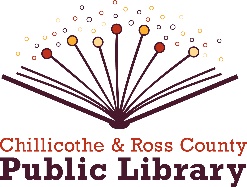 June 2023	Welcome back to Rob Augg. Upon John Owens’ resignation, I reached out to Rob to see if he was interested in re-joining the board. His last term ended in December 2020. I was able to get him appointed very quickly by the county commissioners. His term ends in 2025.	Our IT Manager, CJ Stephens, has been appointed to the OPLIN board for a 3-year term. OPLIN, the Ohio Public Library Information Network, provides internet to all 251 public libraries in Ohio, manages the Ohio Web Library databases, sends our SMS text notifications, houses servers, provides tech and website support, and more. OPLIN is funded by the Public Library Fund and organized through the Ohio Revised Code. The board has an executive function, and is not just advisory. Congratulations, CJ!	The Huntington location officially closed on Friday, May 25. We were able to re-house the furniture, so nothing ended up going into storage. Staff were reassigned to Bainbridge and Main. The Huntington community continues to express disappointment in the closing. We will continue to send the Bee to the township.OLD BUSINESS:Landscaping update [information]:  Work has resumed on the 5th Street end of the Annex and should be completed soon. We’re also looking at removing the tree island in the middle of the Northside drive through. The tree is mature and roots are causing issues in the blacktop. We have also had requests from the community to create closer wheelchair accessible parking spots to the door. As we plan for milling and blacktop replacement, we may reconfigure that entire area.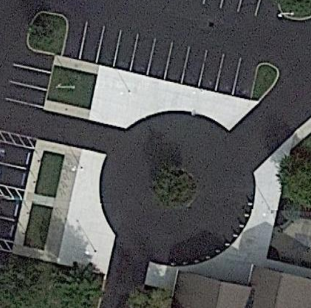 Annex renovation update [information]:  The construction company is finalizing contracts and mobilizing. We’re hopeful actual construction will start soon.NEW BUSINESS:Personnel Committee report [ACTION]The Personnel Committee meet at 4 p.m. just before the regular Board meeting. The agenda included:Review/update vacation accrual tableReview/update pay bandsReview Grant Writer job descriptionReview/update Enrichment Assistant preferred qualificationsHire Melissa LawsonAdjourn [ACTION]